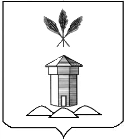 ПРЕДСТАВИТЕЛЬНОЕ СОБРАНИЕ БАБУШКИНСКОГО  МУНИЦИПАЛЬНОГО ОКРУГА ВОЛОГОДСКОЙ ОБЛАСТИРЕШЕНИЕ  03 февраля  2023 года                                                                            № 129с.им. БабушкинаО внесении изменений в решение Представительного Собрания Бабушкинского муниципального округа от  19.09.2022 года № 5 «О регламенте работы Представительного Собрания  Бабушкинского муниципального округа Вологодской области»В целях приведения муниципального нормативного правового акта в соответствие с законодательством Российской Федерации, на основании заключения Государственно-правового департамента Правительства Вологодской области от 14.11.2022 года № 09-24455, руководствуясь Уставом Бабушкинского муниципального округа,      Представительное Собрание Бабушкинского муниципального округаРЕШИЛО:	1. Внести в решение Представительного Собрания Бабушкинского муниципального округа от 14.11.2022 года № 5 «О регламенте работы Представительного Собрания Бабушкинского муниципального округа Вологодской области» следующие изменения:	1) в наименовании, в пункте 1 решения слово «работы» исключить;	2) дополнить пункт 2 решения абзацами следующего содержания:	«- решение Представительного Собрания Бабушкинского муниципального района от 24 октября 2008 года № 49 «О регламенте Представительного Собрания;	- решение Представительного Собрания Бабушкинского муниципального района от 13 мая 2015 года № 246 «О внесении изменений в Регламент Представительного Собрания»	- решение Представительного Собрания Бабушкинского муниципального района от 11 марта 2016 года № 311 «О внесении изменений в Регламент Представительного Собрания Бабушкинского муниципального района».	2. Внести в Регламент работы Представительного Собрания Бабушкинского муниципального округа Вологодской области, утвержденный решением Представительного Собрания Бабушкинского муниципального округа от 19 сентября 2022 года № 5 следующие изменения:	1) в наименовании Регламента слово «работы» исключить;	2) в статье 2 раздела 1 слово «работы» исключить, слова «Собрание депутатов» заменить словами «Представительное Собрание»;	3) в части 6 статьи 5 слова «Представительного Собрания депутатов» заменить словами «Представительного Собрания»;	4) в части 4 статьи 32 слова «Собрание депутатов» заменить словами «Представительное Собрание»;	5) пункт 1 статьи 40 Регламента изложить в новой редакции:	« 1. В соответствии с Уставом округа правотворческая инициатива по внесению проектов решений в Представительное Собрание округа принадлежит председателю Представительного Собрания округа, депутатам Представительного Собрания округа, главе Бабушкинского муниципального округа, постоянным депутатским комиссиям, органам территориального общественного самоуправления, находящимся на территории Бабушкинского  муниципального округа, инициативной группе граждан, численность которой не может превышать 3 процента от числа жителей Бабушкинского муниципального округа, обладающих активным избирательным правом, общественным объединениям, зарегистрированным в соответствующем порядке, старостам сельских населенных пунктов, прокурору; по вопросам их ведения - районному суду, прокуратуре района, контрольно-счетной комиссии муниципального образования - по вопросам своей деятельности; другим лицам в соответствии с действующим законодательством»;	6) абзац 2 и 3 части 3 статьи 41 раздела 9 изложить в следующей редакции: 		«Решение о самороспуске Представительного Собрания округа принимается большинством голосов от установленной численности депутатов Представительного Собрания округа.	Решения по другим вопросам принимаются большинством голосов от установленной численности депутатов Представительного Собрания округа (8 и более голосов)»;	7) в части 4 статьи 49 Регламента слово «администрации» заменить словом «округа»;8) дополнить статьей 49.1. раздел 10 Регламента следующего содержания:«Статья 49.1	1. Представительное Собрание округа ежегодно, но не позднее одного месяца после утверждения отчета об исполнении бюджета округа за предыдущий год, представляет населению отчет о своей деятельности путем его опубликования в печатном средстве массовой информации, либо путем его размещения на официальном сайте Бабушкинского муниципального округа в информационно-телекоммуникационной сети «Интернет», либо путем обнародования, обеспечивающего возможность ознакомления с ним граждан. Отчет предоставляется председателем Представительного Собрания.	2. В содержании отчета должна входить информация о:	а) составе Представительного Собрания округа и организационно-правовом обеспечении его деятельности;	б) системе муниципальных правовых актов и нормотворческой деятельности;	в) организации деятельности Представительного Собрания округа:	-проведении заседаний сессии Представительного Собрания округа в сравнении с предыдущим годом;	-рассмотренных вопросов на заседаниях сессий Представительного Собрания округа в сравнении с предыдущим годом;	г) работе постоянных комиссий Представительного Собрания округа;	д) контрольной деятельности;	е) обеспечении взаимодействия Представительного Собрания округа с органами местного самоуправления и государственной властью; 	ж) эффективности работы с избирателями, работе Представительного Собрания округа по повышению гражданской активности, работе с корреспонденцией, участии депутатов в заседаниях Представительного Собрания округа;	з) взаимодействие со средствами массовой информации;	и) основных направлениях деятельности Представительного Собрания округа на очередной год;	к) иная информация о деятельности Представительного Собрания округа в соответствии с его полномочиями.	Подготовку текста отчета обеспечивает аппарат Представительного Собрания округа. Проект решения Представительного Собрания округа об отчете должен быть внесен в Представительное Собрание округа не позднее 30 апреля года, следующего за отчетным, и рассмотрен в порядке, установленном настоящим Регламентом.	2. Глава округа ежегодно представляет отчет о своей деятельности населению округа, либо путем его опубликования в печатном средстве массовой информации, используемом для опубликования муниципальных нормативных правовых актов, либо путем его размещения на официальном сайте Бабушкинского муниципального округа в информационно-телекоммуникационной сети «Интернет», либо путем обнародования, обеспечивающим возможность ознакомления с ним граждан.	3. Представительное Собрание округа заслушивает ежегодные отчеты Главы округа о результатах его деятельности, деятельности подведомственных ему органов местного самоуправления, в том числе о решении вопросов, поставленных Представительным Собранием округа.	Сроки предоставления отчета, его содержание, процедура рассмотрения отчета Представительным Собранием округа, порядок обнародования отчета определяются решением Представительного Собрания округа»;	9) в абзаце 5 части 4 статьи 51 Регламента слова «председателя контрольно-счетного отдела субъекта Российской Федерации» заменить словами «председателя Контрольно-счетной палаты Вологодской области».3.Настоящее решение подлежит официальному опубликованию (обнародованию) в средствах массовой информации и размещению на официальном сайте Бабушкинского муниципального округа в информационно-телекоммуникационной сети «Интернет», вступает в силу со дня опубликования.ПредседательПредставительного СобранияБабушкинского муниципальногоокруга    Глава Бабушкинского         муниципального округа _________________А.М.Шушков    _________________ Т.С.Жирохова